PREDMET: Informatička pismenostNADNEVAK: 07.05.2021.UČITELJ: Goran TothNASTAVNA JEDINICA: Internet definicija i što sve možemo raditi na internetu!RAZRED: OOS 1ZADATAK: PREPIŠI DEFINICIJU INTERNETA. OBOJI SLIKE ŠTO SVE MOŽEMO RADITI NA INTERNETU, IZREŽI IH I ZALIJEPI U BILJEŽNICE.INTERNET JE NAJVEĆA SVJETSKA RAČUNALNA MREŽA. RAČUNALA SU MEĐUSOBNO POVEZANA.NA INTERNETU MOŽEMO: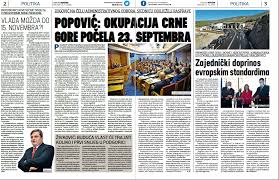 ČITATI NOVINE (OBOJI ŽUTO)           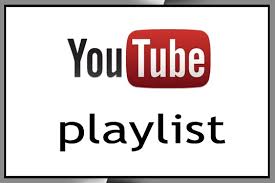 SLUŠATI MUZIKU I GLEDATI FILMOVE (OBOJI CRVENO)       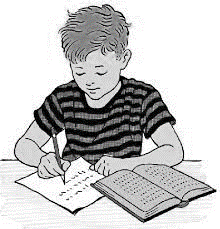 UČITI   (OBOJI PLAVO)                               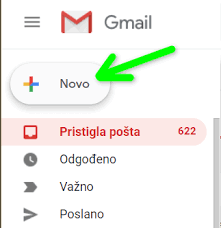 SLATI PORUKE (OBOJI ZELENO)           